МУНИЦИПАЛЬНОЕ ОБРАЗОВАНИЕМУНИЦИПАЛЬНЫЙ ОКРУГ УЛЬЯНКАГ. САНКТ-ПЕТЕРБУРГМУНИЦИПАЛЬНЫЙ СОВЕТ ПЯТОГО СОЗЫВАРЕШЕНИЕ25 сентября 2018  г.									№ 33-3«О внесении изменений в местный бюджетмуниципального образования муниципальный округ Ульянка на 2018 год»В соответствии со ст. 48 Устава муниципального образования Ульянка, для обеспечения деятельности Муниципального совета муниципального образования Ульянка по предметам ведения Муниципальный Совет РЕШИЛ:1.	Утвердить местный бюджет муниципального образования муниципальный округ Ульянка на 2018 год со следующими параметрами:- «по доходам» в сумме 145 071,2 тыс. руб.- «по расходам» в сумме 157 749,9 тыс. руб.- с дефицитом бюджета в сумме 12 678,7 тыс. руб.2.	Утвердить доходы местного бюджета муниципального образования муниципальный округ Ульянка на 2018 год согласно приложению № 1.3.	Утвердить ведомственную структуру расходов местного бюджета муниципального образования муниципальный округ Ульянка на 2018 год согласно приложению № 2.4.	Утвердить источники финансирования дефицита местного бюджета муниципального образования муниципальный округ Ульянка на 2018 год согласно приложению № 3.5.	Утвердить распределение бюджетных ассигнований по разделам, подразделам, целевым статьям, группам и подгруппам видов расходов на 2018 год   согласно приложению № 4.6.	Утвердить распределение бюджетных ассигнований по разделам и подразделам классификации расходов бюджетов на 2018 год согласно приложению № 5.7.	Опубликовать настоящее решение в газете «Вести Ульянки» и на официальном сайте МО МО Ульянка.8.	Настоящее Решение вступает в силу после его официального опубликования в газете «Вести Ульянки» и на официальном сайте МО МО Ульянка.9.	Контроль за исполнением настоящего Решения возложить на Главу Муниципального образования Ульянка, исполняющего полномочия председателя Муниципального Совета, и Главу местной администрации Муниципального образования Ульянка.Глава муниципального образования Ульянка,исполняющий полномочия				Н.Ю. Киселев председателя Муниципального советаПриложение № 1к Решению Муниципального советамуниципального образования МО Ульянкаот 25 .09. 2018 г. № 33-3Приложение № 2к Решению Муниципального советамуниципального образования МО Ульянкаот 25 .09. 2018 г. № 33-3Приложение № 3к Решению Муниципального советамуниципального образования МО Ульянкаот 25 .09. 2018 г. № 33-3Приложение № 4к Решению Муниципального советамуниципального образования МО Ульянкаот 25 .09. 2018 г. № 33-3Приложение № 5к Решению Муниципального советамуниципального образования МО Ульянкаот 25 .09. 2018 г. № 33-3ДОХОДЫ МЕСТНОГО БЮДЖЕТАДОХОДЫ МЕСТНОГО БЮДЖЕТАДОХОДЫ МЕСТНОГО БЮДЖЕТАДОХОДЫ МЕСТНОГО БЮДЖЕТАмуниципального образования  муниципального образования  муниципального образования  муниципального образования  муниципальный округ Ульянкамуниципальный округ Ульянкамуниципальный округ Ульянкамуниципальный округ Ульянкана 2018 годна 2018 годна 2018 годна 2018 год(тыс.руб.)НомерКодКодНаименование источника доходовСуммаI0001 00 00000 00 0000 000НАЛОГОВЫЕ И НЕНАЛОГОВЫЕ ДОХОДЫ119 972,001.0001 05 00000 00 0000 000НАЛОГИ НА СОВОКУПНЫЙ ДОХОД115 462,001.1.0001 05 01000 00 0000 110Налог, взимаемый в связи с применением упрощенной системы налогообложения89 952,001.1.1.1821 05 01011 01 0000 110Налог, взимаемый с налогоплательщиков, выбравших в качестве объекта налогообложения доходы64 714,001.1.2.1821 05 01012 01 0000 110Налог, взимаемый с налогоплательщиков, выбравших в качестве объекта налогообложения доходы (за налоговые периоды, истекшие до 1 января 2011 года)6,001.1.3.1821 05 01021 01 0000 110Налог, взимаемый с налогоплательщиков, выбравших в качестве объекта налогообложения доходы, уменьшенные на величину расходов (в том числе минимальный налог, зачисляемый в бюджеты субъектов Российской Федерации)25 210,001.1.4.1821 05 01022 01 0000 110Налог, взимаемый с налогоплательщиков, выбравших в качестве объекта налогообложения доходы, уменьшенные на величину расходов (за налоговые периоды, истекшие до 1 января 2011 года)20,001.1.5.1821 05 01050 01 0000 110Минимальный налог, зачисляемый в бюджеты субъектов Российской Федерации ( за налоговые периоды, истекшие до 1 января 2016 года) 2,001.2.1821 05 02010 02 0000 110Единый налог на вмененный доход для отдельных видов деятельности 23 300,001.3.1821 05 02020 02 0000 110Единый налог на вмененный доход для отдельных видов деятельности (за налоговые периоды, истекшие до 1 января 2011 года)10,001.4.1821 05 04030 02 0000 110Налог, взимаемый в связи с применением патентной системы налогообложения, зачисляемый в бюджеты городов федерального значения2 200,002.0001 13 00000 00 0000 000ДОХОДЫ ОТ ОКАЗАНИЯ ПЛАТНЫХ УСЛУГ (РАБОТ) И КОМПЕНСАЦИИ ЗАТРАТ ГОСУДАРСТВА2 500,002.1.0001 13 02990 00 0000 130Прочие доходы от компенсации затрат государства2 500,002.1.1.8671 13 02993 03 0100 130Средства, составляющие восстановительную стоимость зеленых насаждений общего пользования местного значения и подлежащие зачислению в бюджеты внутригородских муниципальных образований Санкт-Петербурга в соответствии с законодательством Санкт-Петербурга1 300,002.1.2.9261 13 02993 03 0200 130Другие виды прочих доходов от компенсации затрат бюджетов внутригородских муниципальных образований Санкт-Петербурга1 200,003.0001 16 00000 00 0000 000ШТРАФЫ, САНКЦИИ, ВОЗМЕЩЕНИЕ УЩЕРБА2 010,003.1.1821 16 06000 01 0000 140Денежные взыскания (штрафы), за нарушение законодательства о применении контрольно-кассовой техники при осуществлении наличных денежных расчетов и (или) расчетов с использованием платежных карт210,003.2.8061 16 90030 03 0100 140Штрафы за административные правонарушения в области благоустройства, предусмотренные главой 4 Закона Санкт-Петербурга "Об административных правонарушениях в Санкт-Петербурге", за исключением статьи 37-2 указанного Закона Санкт-Петербурга1 350,003.3.8071 16 90030 03 0100 140Штрафы за административные правонарушения в области благоустройства, предусмотренные главой 4 Закона Санкт-Петербурга "Об административных правонарушениях в Санкт-Петербурге", за исключением статьи 37-2 указанного Закона Санкт-Петербурга130,003.4.8241 16 90030 03 0100 140Штрафы за административные правонарушения в области благоустройства, предусмотренные главой 4 Закона Санкт-Петербурга "Об административных правонарушениях в Санкт-Петербурге", за исключением статьи 37-2 указанного Закона Санкт-Петербурга160,003.5.8501 16 90030 03 0100 140Штрафы за административные правонарушения в области благоустройства, предусмотренные главой 4 Закона Санкт-Петербурга "Об административных правонарушениях в Санкт-Петербурге", за исключением статьи 37-2 указанного Закона Санкт-Петербурга160,00II0002 00 00000 00 0000 000БЕЗВОЗМЕЗДНЫЕ ПОСТУПЛЕНИЯ25 099,201.9262 02 30024 03 0100 151Субвенции бюджетам внутригородских муниципальных образований Санкт-Петербурга на выполнение отдельных государственных полномочий Санкт-Петербурга по организации и осуществлению деятельности по опеке и попечительству4 144,202.9262 02 30024 03 0200 151Субвенции бюджетам внутригородских муниципальных образований Санкт-Петербурга на выполнение отдельного государственного полномочия Санкт-Петербурга по определению должностных лиц, уполномоченных составлять протоколы об административных правонарушениях, и составлению протоколов об административных правонарушениях6,903.9262 02 30027 03 0100 151Субвенции бюджетам внутригородских муниципальных образований Санкт-Петербурга на содержание ребенка в семье опекуна и приемной семье16 106,604.9262 02 30027 03 0200 151Субвенции бюджетам внутригородских муниципальных образований Санкт-Петербурга на вознаграждение, причитающееся приемному родителю4 841,50ИТОГО ДОХОДОВ:145 071,20ВЕДОМСТВЕННАЯ СТРУКТУРА РАСХОДОВ МЕСТНОГО БЮДЖЕТАВЕДОМСТВЕННАЯ СТРУКТУРА РАСХОДОВ МЕСТНОГО БЮДЖЕТАВЕДОМСТВЕННАЯ СТРУКТУРА РАСХОДОВ МЕСТНОГО БЮДЖЕТАВЕДОМСТВЕННАЯ СТРУКТУРА РАСХОДОВ МЕСТНОГО БЮДЖЕТАВЕДОМСТВЕННАЯ СТРУКТУРА РАСХОДОВ МЕСТНОГО БЮДЖЕТАВЕДОМСТВЕННАЯ СТРУКТУРА РАСХОДОВ МЕСТНОГО БЮДЖЕТАВЕДОМСТВЕННАЯ СТРУКТУРА РАСХОДОВ МЕСТНОГО БЮДЖЕТАмуниципального образованиямуниципального образованиямуниципального образованиямуниципального образованиямуниципального образованиямуниципального образованиямуниципального образованиямуниципальный округ Ульянкамуниципальный округ Ульянкамуниципальный округ Ульянкамуниципальный округ Ульянкамуниципальный округ Ульянкамуниципальный округ Ульянкамуниципальный округ Ульянкана 2018 годна 2018 годна 2018 годна 2018 годна 2018 годна 2018 годна 2018 год(тыс.руб.)НомерНаименованиеКод ГРБСКод раздела и подразд.Код целевой статьиКод вида расходовСуммаI.МУНИЦИПАЛЬНЫЙ СОВЕТ9677 380,00I.IОбщегосударственные вопросы96701007 380,001.Функционирование высшего должностного лица субъекта Российской Федерации и муниципального образования96701021 223,401.1.Содержание Главы муниципального образования967010200200 000111 223,401.1.1.Расходы на выплаты персоналу в целях обеспечения выполнения функций государственными (муниципальными) органами, казенными учреждениями, органами управления  государственными внебюджетными фондами967010200200 000111001 223,402.Функционирование законодательных (представительных) органов государственной власти и представительных органов муниципальных образований96701036 072,602.1.Содержание заместителя Главы муниципального образования967010300200 000211 030,802.1.1.Расходы на выплаты персоналу в целях обеспечения выполнения функций государственными (муниципальными) органами, казенными учреждениями, органами управления  государственными внебюджетными фондами967010300200 000211001 030,802.2.Компенсации депутатам, осуществляющим свои полномочия на непостоянной основе967010300200 00022265,202.2.1.Расходы на выплаты персоналу в целях обеспечения выполнения функций государственными (муниципальными) органами, казенными учреждениями, органами управления  государственными внебюджетными фондами967010300200 00022100265,202.3.Содержание аппарата муниципального совета967010300200 000232 822,602.3.1.Расходы на выплаты персоналу в целях обеспечения выполнения функций государственными (муниципальными) органами, казенными учреждениями, органами управления  государственными внебюджетными фондами967010300200 000231002 822,602.4.Обеспечение деятельности муниципального совета967010300200 000241 954,002.4.1.Закупка товаров, работ и услуг для обеспечения государственных (муниципальных) нужд967010300200 000242001 932,702.4.2.Иные бюджетные ассигнования967010300200 0002480021,303.Другие общегосударственные вопросы967011384,003.1.Уплата членских взносов на осуществление деятельности Совета муниципальных образований Санкт-Петербурга и содержание его органов967011309200 0044184,003.1.1.Иные бюджетные ассигнования967011309200 0044180084,00II.ИЗБИРАТЕЛЬНАЯ КОМИССИЯ  МУНИЦИПАЛЬНОГО ОБРАЗОВАНИЯ УЛЬЯНКА943II.IОбщегосударственные вопросы9430100487,104.Обеспечение проведения выборов и референдумов9430107487,104.1.Содержание и обеспечение деятельности избирательной комиссии муниципального образования, действующей на постоянной основе.943010700200  10051487,104.1.1.Расходы на выплаты персоналу в целях обеспечения выполнения функций государственными (муниципальными) органами, казенными учреждениями, органами управления  государственными внебюджетными фондами943010700200  10051100387,104.1.2.Закупка товаров, работ и услуг для обеспечения государственных (муниципальных) нужд943010700200  10051200100,00III.МЕСТНАЯ АДМИНИСТРАЦИЯ926149 882,80III.IОбщегосударственные вопросы926010017 779,105.Функционирование Правительства Российской Федерации, высших исполнительных органов государственной власти субъектов Российской Федерации, местных администраций926010417 039,105.1Содержание Главы Местной Администрации926010400200 000311 223,405.1.1Расходы на выплаты персоналу в целях обеспечения выполнения функций государственными (муниципальными) органами, казенными учреждениями, органами управления  государственными внебюджетными фондами926010400200 000311001 223,405.2.Содержание местной администрации926010400200 0003210 476,605.2.1.Расходы на выплаты персоналу в целях обеспечения выполнения функций государственными (муниципальными) органами, казенными учреждениями, органами управления  государственными внебюджетными фондами926010400200 0003210010 476,605.3.Расходы на исполнение государственного полномочия по составлению протоколов об административных правонарушениях за счет субвенций из бюджета Санкт-Петербурга926010409200 G01006,905.3.1.Закупка товаров, работ и услуг для обеспечения государственных (муниципальных) нужд926010409200 G01002006,905.4.Обеспечение деятельности местной администрации926010400200 000331 188,005.4.1.Закупка товаров, работ и услуг для обеспечения государственных (муниципальных) нужд926010400200 000332001 063,005.4.2.Иные бюджетные ассигнования926010400200 00033800125,005.5.Расходы на исполнение государственного полномочия по организации и осуществлению деятельности по опеке и попечительству за счет субвенций из бюджета Санкт-Петербурга926010400200 G08504 144,205.5.1.Расходы на выплаты персоналу муниципальных органов926010400200 G08501003 828,205.5.2.Закупка товаров, работ и услуг для обеспечения государственных (муниципальных) нужд926010400200 G0850200316,006.Резервный фонд9260111150,006.1.Иные бюджетные ассигнования926011107000 00061800150,007.Другие общегосударственные вопросы9260113590,007.1.Ведомственная целевая программа мероприятий, направленных на решение вопроса местного значения по профилактике терроризма и экстремизма, профилактике и предупреждению детской безнадзорности и правонарушений несовершеннолетних, а также по профилактике и пресечению незаконного распространения и потребления наркотических средств на территории муниципального образования Ульянка на 2018 год 926011379500 0052150,007.1.1.Закупка товаров, работ и услуг для обеспечения государственных (муниципальных) нужд926011379500 0052120050,007.2.Расходы на размещение муниципального заказа926011309200 00571440,007.2.1.Закупка товаров, работ и услуг для обеспечения государственных (муниципальных) нужд926011309200 00571200440,007.3.Расходы на формирование архивных фондов органов местного самоуправления926011309200 00071100,007.3.1.Закупка товаров, работ и услуг для обеспечения государственных (муниципальных) нужд926011309200 00071200100,008.Национальная безопасность и правоохранительная деятельность9260300320,008.1.Защита населения и территории от чрезвычайных ситуаций природного и техногенного характера, гражданская оборона9260309320,008.1.1.Ведомственная целевая программа мероприятий, направленных на решение вопроса местного значения по проведению подготовки и обучения неработающего населения способам защиты и действиям в чрезвычайных ситуациях, а также способам защиты от опасностей, возникающих при ведении военных действий или вследствие этих действий на территории МО Ульянка926030921900 00091320,008.1.1.1.Закупка товаров, работ и услуг для обеспечения государственных (муниципальных) нужд926030921900 00091200320,009.Национальная экономика9260400590,009.1.Общеэкономические вопросы9260401590,009.1.1.Ведомственная целевая программа мероприятий, направленных на решение вопроса местного значения по организации временного трудоустройства несовершеннолетних в возрасте от 14 до 18 лет в свободное от учебы время, безработных граждан на территории МО Ульянка926040179500 00101590,009.1.1.1.Закупка товаров, работ и услуг для обеспечения государственных (муниципальных) нужд926040179500 00101200590,0010.Жилищно-коммунальное хозяйство926050093 480,0010.1.Благоустройство926050393 480,0010.1.1.Ведомственная целевая программа по решению вопросов местного значения по текущему ремонту придомовых и дворовых территорий, включая проезды, въезды и пешеходные дорожки; организации дополнительных парковочных мест на дворовых территориях; созданию зон отдыха, в том числе обустройства, содержания и уборки территорий детских площадок; озеленению территорий зеленых насаждений общего пользования местного значения, в том числе по компенсационному озеленению, содержанию территорий зеленых насаждений общего пользования местного значения, ремонту расположенных на них объектов зеленых насаждений, защите зеленых насаждений на указанных территориях, организации санитарных рубок, а также удалению аварийных, больных деревьев и кустарников в отношении зеленых насаждений общего пользования местного значения; созданию (размещению) объектов зеленых насаждений на территориях общего пользования местного значения, проведению паспортизации территории зеленых насаждений общего пользования местного значения на 2018 год926050360000 0013165 480,0010.1.1.1.Закупка товаров, работ и услуг для обеспечения государственных (муниципальных) нужд926050360000 0013120065 480,0010.1.2.Ведомственная целевая программа по решению вопросов местного значения по текущему ремонту придомовых и дворовых территорий, включая проезды, въезды и пешеходные дорожки; организации дополнительных парковочных мест на дворовых территориях; созданию зон отдыха, в том числе обустройства, содержания и уборки территорий детских площадок; озеленению территорий зеленых насаждений общего пользования местного значения, в том числе по компенсационному озеленению, содержанию территорий зеленых насаждений общего пользования местного значения, ремонту расположенных на них объектов зеленых насаждений, защите зеленых насаждений на указанных территориях, организации санитарных рубок, а также удалению аварийных, больных деревьев и кустарников в отношении зеленых насаждений общего пользования местного значения; созданию (размещению) объектов зеленых насаждений на территориях общего пользования местного значения, проведению паспортизации территории зеленых насаждений общего пользования местного значения на 2018 год926050360000 0016119 000,0010.1.2.1.Закупка товаров, работ и услуг для обеспечения государственных (муниципальных) нужд926050360000 0016120019 000,0010.1.3.Ведомственная целевая программа по решению вопросов местного значения по текущему ремонту придомовых и дворовых территорий, включая проезды, въезды и пешеходные дорожки; организации дополнительных парковочных мест на дворовых территориях; созданию зон отдыха, в том числе обустройства, содержания и уборки территорий детских площадок; озеленению территорий зеленых насаждений общего пользования местного значения, в том числе по компенсационному озеленению, содержанию территорий зеленых насаждений общего пользования местного значения, ремонту расположенных на них объектов зеленых насаждений, защите зеленых насаждений на указанных территориях, организации санитарных рубок, а также удалению аварийных, больных деревьев и кустарников в отношении зеленых насаждений общего пользования местного значения; созданию (размещению) объектов зеленых насаждений на территориях общего пользования местного значения, проведению паспортизации территории зеленых насаждений общего пользования местного значения на 2018 год926050360000 001519 000,0010.1.3.1.Закупка товаров, работ и услуг для обеспечения государственных (муниципальных) нужд926050360000 001512009 000,0011.Образование9260700340,0011.1.Профессиональная подготовка, переподготовка и повышение квалификации9260705140,0011.1.1.Расходы на профессиональную подготовку, переподготовку и повышение квалификации926070542800 00181140,0011.1.1.1.Закупка товаров, работ и услуг для обеспечения государственных (муниципальных) нужд926070542800 00181200140,0011.2.Другие вопросы в области образования9260709200,0011.2.1.Ведомственная целевая программа мероприятий, направленных на решение вопроса местного значения по профилактике дорожно-транспортного травматизма на 2018 год9260709200,0011.2.1.1.Закупка товаров, работ и услуг для обеспечения государственных (муниципальных) нужд926070979500    00481200200,0012.Культура, кинематография926080011 337,0012.1.Культура 926080111 337,0012.1.1.Ведомственная целевая программа мероприятий, направленных на решение вопроса местного значения по организации местных и участию в организации и проведении городских праздничных и иных зрелищных мероприятий на территории МО Ульянка926080145000 002017 837,0012.1.1.1.Закупка товаров, работ и услуг для обеспечения государственных (муниципальных) нужд926080145000 002012007 837,0012.1.2.Ведомственная целевая  программа мероприятий, направленных на решение вопроса местного значения по организации и проведению досуговых мероприятий для жителей муниципального образования МО Ульянка на 2018 год92608013 350,0012.1.2.1.Закупка товаров, работ и услуг для обеспечения государственных (муниципальных) нужд926080179500   005412003 350,0012.1.3.Ведомственная целевая  программа мероприятий, направленных на решение вопроса местного значения по участию в создании условий для реализации мер, направленных на укрепление межнационального и межконфессионального согласия, сохранение и развитие языков  и культуры народов Российской Федерации, проживающих на территории муниципального образования МО Ульянка, социальную и культурную адаптацию мигрантов, профилактику межнациональных (межэтнических) конфликтов на 2018 год926080179500 00551150,0012.1.3.1.Закупка товаров, работ и услуг для обеспечения государственных (муниципальных) нужд926080179500 00551200150,0013.Социальная политика926100023 021,7013.1Социальное обеспечение населения92610032 073,6013.1.1.Расходы на выплату ежемесячной доплаты к пенсии лицам, замещавшим муниципальные должности, должности муниципальной службы 
в органах местного самоуправления муниципальных образований926100350500 002312 073,6013.1.1.1Социальное обеспечение и иные выплаты населению926100350500 002313002 073,6013.2.Охрана семьи и детства926100420 948,1013.2.1.Расходы на исполнение государственного полномочия по выплате денежных средств на содержание ребенка в семье опекуна и приемной семье за счет субвенций из бюджета Санкт-Петербурга926100451100 G086016 106,6013.2.1.1.Социальное обеспечение и иные выплаты населению926100451100 G086030016 106,6013.2.2.Расходы на исполнение государственного полномочия по выплате денежных средств на вознаграждение приемным родителям за счет субвенций из бюджета Санкт-Петербурга926100451100 G08704 841,5013.2.2.1.Социальное обеспечение и иные выплаты населению926100451100 G08703004 841,5014.Физическая культура и спорт9261100350,0014.1.Массовый спорт9261102350,0014.1.1.Ведомственная целевая программа мероприятий, направленных на решение вопроса местного значения по созданию условий для развития на территории муниципального образования Ульянка массовой физической культуры и спорта в 2018 году92611025120000241350,0014.1.1.1.Закупка товаров, работ и услуг для обеспечения государственных (муниципальных) нужд92611025120000241200350,0015.Средства массовой информации92612002 665,0015.1.Периодическая печать и издательства92612022 665,0015.1.1.Ведомственная целевая  программа мероприятий, направленных на решение вопроса местного значения по опубликованию муниципальных правовых актов по вопросам местного значения, актуальных новостей, доведения до сведения жителей муниципального образования Ульянка официальной информации о социально-экономическом и культурном развитии муниципального образования и иной официальной информации на 2018 год 926120245700 002512 665,0015.1.1.1.Закупка товаров, работ и услуг для обеспечения государственных (муниципальных) нужд926120245700 002512002 665,00ИТОГО РАСХОДОВ157 749,90ИСТОЧНИКИ ФИНАНСИРОВАНИЯ ДЕФИЦИТАИСТОЧНИКИ ФИНАНСИРОВАНИЯ ДЕФИЦИТАИСТОЧНИКИ ФИНАНСИРОВАНИЯ ДЕФИЦИТАместного бюджета муниципального образованияместного бюджета муниципального образованияместного бюджета муниципального образованиямуниципальный округ Ульянка на 2018 годмуниципальный округ Ульянка на 2018 годмуниципальный округ Ульянка на 2018 год(тыс.руб.)КодНаименование показателяСумма926 01 00 00 00 00 0000 000Источники внутреннего финансирования дефицитов бюджетов12 678,70926 01 05 00 00 00 0000 000Изменение остатков средств на счетах по учету средств бюджета-12 678,70926 01 05 00 00 00 0000 500Увеличение остатков средств бюджетов145 071,20926 01 05 02 00 00 0000 500Увеличение прочих остатков средств бюджетов145 071,20926 01 05 02 01 00 0000 510Увеличение прочих остатков денежных средств бюджетов145 071,20926 01 05 02 01 03 0000 510Увеличение прочих остатков денежных средств бюджетов внутригородских муниципальных образований городов  федерального  значения145 071,20926 01 05 00 00 00 0000 600Уменьшение остатков средств бюджетов157 749,90926 01 05 02 00 00 0000 600Уменьшение прочих остатков средств бюджетов157 749,90926 01 05 02 01 00 0000 610Уменьшение прочих остатков денежных средств бюджетов 157 749,90000 01 05 02 01 03 0000 610Уменьшение прочих остатков денежных средств бюджетов внутригородских муниципальных образований городов  федерального  значения157 749,90РАСПРЕДЕЛЕНИЕ БЮДЖЕТНЫХ АССИГНОВАНИЙ БЮДЖЕТА МО МО УЛЬЯНКА ПО РАЗДЕЛАМ, ПОДРАЗДЕЛАМ, ЦЕЛЕВЫМ СТАТЬЯМ, ГРУППАМ И ПОДГРУППАМ ВИДОВ РАСХОДОВ НА 2018 ГОДРАСПРЕДЕЛЕНИЕ БЮДЖЕТНЫХ АССИГНОВАНИЙ БЮДЖЕТА МО МО УЛЬЯНКА ПО РАЗДЕЛАМ, ПОДРАЗДЕЛАМ, ЦЕЛЕВЫМ СТАТЬЯМ, ГРУППАМ И ПОДГРУППАМ ВИДОВ РАСХОДОВ НА 2018 ГОДРАСПРЕДЕЛЕНИЕ БЮДЖЕТНЫХ АССИГНОВАНИЙ БЮДЖЕТА МО МО УЛЬЯНКА ПО РАЗДЕЛАМ, ПОДРАЗДЕЛАМ, ЦЕЛЕВЫМ СТАТЬЯМ, ГРУППАМ И ПОДГРУППАМ ВИДОВ РАСХОДОВ НА 2018 ГОДРАСПРЕДЕЛЕНИЕ БЮДЖЕТНЫХ АССИГНОВАНИЙ БЮДЖЕТА МО МО УЛЬЯНКА ПО РАЗДЕЛАМ, ПОДРАЗДЕЛАМ, ЦЕЛЕВЫМ СТАТЬЯМ, ГРУППАМ И ПОДГРУППАМ ВИДОВ РАСХОДОВ НА 2018 ГОДРАСПРЕДЕЛЕНИЕ БЮДЖЕТНЫХ АССИГНОВАНИЙ БЮДЖЕТА МО МО УЛЬЯНКА ПО РАЗДЕЛАМ, ПОДРАЗДЕЛАМ, ЦЕЛЕВЫМ СТАТЬЯМ, ГРУППАМ И ПОДГРУППАМ ВИДОВ РАСХОДОВ НА 2018 ГОДРАСПРЕДЕЛЕНИЕ БЮДЖЕТНЫХ АССИГНОВАНИЙ БЮДЖЕТА МО МО УЛЬЯНКА ПО РАЗДЕЛАМ, ПОДРАЗДЕЛАМ, ЦЕЛЕВЫМ СТАТЬЯМ, ГРУППАМ И ПОДГРУППАМ ВИДОВ РАСХОДОВ НА 2018 ГОДРАСПРЕДЕЛЕНИЕ БЮДЖЕТНЫХ АССИГНОВАНИЙ БЮДЖЕТА МО МО УЛЬЯНКА ПО РАЗДЕЛАМ, ПОДРАЗДЕЛАМ, ЦЕЛЕВЫМ СТАТЬЯМ, ГРУППАМ И ПОДГРУППАМ ВИДОВ РАСХОДОВ НА 2018 ГОДРАСПРЕДЕЛЕНИЕ БЮДЖЕТНЫХ АССИГНОВАНИЙ БЮДЖЕТА МО МО УЛЬЯНКА ПО РАЗДЕЛАМ, ПОДРАЗДЕЛАМ, ЦЕЛЕВЫМ СТАТЬЯМ, ГРУППАМ И ПОДГРУППАМ ВИДОВ РАСХОДОВ НА 2018 ГОДРАСПРЕДЕЛЕНИЕ БЮДЖЕТНЫХ АССИГНОВАНИЙ БЮДЖЕТА МО МО УЛЬЯНКА ПО РАЗДЕЛАМ, ПОДРАЗДЕЛАМ, ЦЕЛЕВЫМ СТАТЬЯМ, ГРУППАМ И ПОДГРУППАМ ВИДОВ РАСХОДОВ НА 2018 ГОДРАСПРЕДЕЛЕНИЕ БЮДЖЕТНЫХ АССИГНОВАНИЙ БЮДЖЕТА МО МО УЛЬЯНКА ПО РАЗДЕЛАМ, ПОДРАЗДЕЛАМ, ЦЕЛЕВЫМ СТАТЬЯМ, ГРУППАМ И ПОДГРУППАМ ВИДОВ РАСХОДОВ НА 2018 ГОДРАСПРЕДЕЛЕНИЕ БЮДЖЕТНЫХ АССИГНОВАНИЙ БЮДЖЕТА МО МО УЛЬЯНКА ПО РАЗДЕЛАМ, ПОДРАЗДЕЛАМ, ЦЕЛЕВЫМ СТАТЬЯМ, ГРУППАМ И ПОДГРУППАМ ВИДОВ РАСХОДОВ НА 2018 ГОДРАСПРЕДЕЛЕНИЕ БЮДЖЕТНЫХ АССИГНОВАНИЙ БЮДЖЕТА МО МО УЛЬЯНКА ПО РАЗДЕЛАМ, ПОДРАЗДЕЛАМ, ЦЕЛЕВЫМ СТАТЬЯМ, ГРУППАМ И ПОДГРУППАМ ВИДОВ РАСХОДОВ НА 2018 ГОДНомерНаименованиеКод раздела и подразд.Код целевой статьиКод вида расходовСуммаОбщегосударственные вопросы010025 646,201.Функционирование высшего должностного лица субъекта Российской Федерации и муниципального образования01021 223,401.1.Содержание Главы муниципального образования010200200 000111 223,401.1.1.Расходы на выплаты персоналу в целях обеспечения выполнения функций государственными (муниципальными) органами, казенными учреждениями, органами управления  государственными внебюджетными фондами010200200 000111001 223,402.Функционирование законодательных (представительных) органов государственной власти и представительных органов муниципальных образований01036 072,602.1.Содержание заместителя Главы муниципального образования010300200 000211 030,802.1.1.Расходы на выплаты персоналу в целях обеспечения выполнения функций государственными (муниципальными) органами, казенными учреждениями, органами управления  государственными внебюджетными фондами010300200 000211001 030,802.2.Компенсации депутатам, осуществляющим свои полномочия на непостоянной основе010300200 00022265,202.2.1.Расходы на выплаты персоналу в целях обеспечения выполнения функций государственными (муниципальными) органами, казенными учреждениями, органами управления  государственными внебюджетными фондами010300200 00022100265,202.3.Содердание аппарата муниципального совета010300200 000232 822,602.3.1.Расходы на выплаты персоналу в целях обеспечения выполнения функций государственными (муниципальными) органами, казенными учреждениями, органами управления  государственными внебюджетными фондами010300200 000231002 822,602.4.Обеспечение деятельности муниципального совета010300200 000241 954,002.4.1.Закупка товаров, работ и услуг для обеспечения государственных (муниципальных) нужд010300200 000242001 932,702.4.2.Иные бюджетные ассигнования010300200 0002480021,303.Функционирование Правительства Российской Федерации, высших исполнительных органов государственной власти субъектов Российской Федерации, местных администраций010417 039,103.1Содержание Главы Местной Администрации010400200 000311 223,403.1.1.Расходы на выплаты персоналу в целях обеспечения выполнения функций государственными (муниципальными) органами, казенными учреждениями, органами управления  государственными внебюджетными фондами010400200 000311001 223,403.2.Содержание местной администрации010400200 0003210 476,603.2.1.Расходы на выплаты персоналу в целях обеспечения выполнения функций государственными (муниципальными) органами, казенными учреждениями, органами управления  государственными внебюджетными фондами010400200 0003210010 476,603.3.Расходы на исполнение государственного полномочия по составлению протоколов об административных правонарушениях за счет субвенций из бюджета Санкт-Петербурга010409200 G01006,903.3.1.Закупка товаров, работ и услуг для обеспечения государственных (муниципальных) нужд010409200 G01002006,903.4.Обеспечение деятельности местной администрации010400200 000331 188,003.4.1.Закупка товаров, работ и услуг для обеспечения государственных (муниципальных) нужд010400200 000332001 063,003.4.2.Иные бюджетные ассигнования010400200 00033800125,003.5.Расходы на исполнение государственного полномочия по организации и осуществлению деятельности по опеке и попечительству за счет субвенций из бюджета Санкт-Петербурга010400200 G08504 144,203.5.1.Расходы на выплаты персоналу в целях обеспечения выполнения функций государственными (муниципальными) органами, казенными учреждениями, органами управления  государственными внебюджетными фондами010400200 G08501003 828,203.5.2.Закупка товаров, работ и услуг для обеспечения государственных (муниципальных) нужд010400200 G0850200316,004.Обеспечение проведения выборов и референдумов0107487,104.1.Содержание и обеспечение деятельности избирательной комиссии муниципального образования, действующей на постоянной основе.010700200  10051487,104.1.1.Расходы на выплаты персоналу в целях обеспечения выполнения функций государственными (муниципальными) органами, казенными учреждениями, органами управления  государственными внебюджетными фондами010700200  10051100387,104.1.2.Закупка товаров, работ и услуг для обеспечения государственных (муниципальных) нужд010700200  10051200100,005.Резервный фонд0111150,005.1.Иные бюджетные ассигнования011107000 00061800150,006.Другие общегосударственные вопросы0113674,006.1.Ведомственная целевая программа мероприятий, направленных на решение вопроса местного значения по профилактике терроризма и экстремизма, профилактике и предупреждению детской безнадзорности и правонарушений несовершеннолетних, а также по профилактике и пресечению незаконного распространения и потребления наркотических средств на территории муниципального образования Ульянка 
на 2018 год 011379500 0052150,006.1.1.Закупка товаров, работ и услуг для обеспечения государственных (муниципальных) нужд011379500 0052120050,006.2.Расходы на размещение муниципального заказа011309200 00571440,006.2.1.Закупка товаров, работ и услуг для обеспечения государственных (муниципальных) нужд011309200 00571200440,006.3.Расходы на формирование архивных фондов органов местного самоуправления011309200 00071100,006.3.1.Закупка товаров, работ и услуг для обеспечения государственных (муниципальных) нужд011309200 00071200100,006.4.Уплата членских взносов на осуществление деятельности Совета муниципальных образований Санкт-Петербурга и содержание его органов011309200 0044184,006.4.1.Иные бюджетные ассигнования011309200 0044180084,007.Национальная безопасность и правоохранительная деятельность0300320,007.1.Защита населения и территории от чрезвычайных ситуаций природного и техногенного характера, гражданская оборона0309320,007.1.1.Ведомственная целевая программа мероприятий, направленных на решение вопроса местного значения по проведению подготовки и обучения неработающего населения способам защиты и действиям в чрезвычайных ситуациях, а также способам защиты от опасностей, возникающих при ведении военных действий или вследствие этих действий на территории МО Ульянка030921900 00091320,007.1.1.1.Закупка товаров, работ и услуг для обеспечения государственных (муниципальных) нужд030921900 00091200320,008.Национальная экономика0400590,008.1.Общеэкономические вопросы0401590,008.1.1.Ведомственная целевая программа мероприятий, направленных на решение вопроса местного значения по организации временного трудоустройства несовершеннолетних в возрасте от 14 до 18 лет в свободное от учебы время, безработных граждан на территории МО Ульянка040179500 00101590,008.1.1.1.Закупка товаров, работ и услуг для обеспечения государственных (муниципальных) нужд040179500 00101200590,009.Жилищно-коммунальное хозяйство050093 480,009.1.Благоустройство050393 480,009.1.1.Ведомственная целевая программа по решению вопросов местного значения по текущему ремонту придомовых и дворовых территорий, включая проезды, въезды и пешеходные дорожки; организации дополнительных парковочных мест на дворовых территориях; созданию зон отдыха, в том числе обустройства, содержания и уборки территорий детских площадок; озеленению территорий зеленых насаждений общего пользования местного значения, в том числе по компенсационному озеленению, содержанию территорий зеленых насаждений общего пользования местного значения, ремонту расположенных на них объектов зеленых насаждений, защите зеленых насаждений на указанных территориях, организации санитарных рубок, а также удалению аварийных, больных деревьев и кустарников в отношении зеленых насаждений общего пользования местного значения; созданию (размещению) объектов зеленых насаждений на территориях общего пользования местного значения, проведению паспортизации территории зеленых насаждений общего пользования местного значения на 2018 год050360000 0013165 480,009.1.1.1.Закупка товаров, работ и услуг для обеспечения государственных (муниципальных) нужд050360000 0013120065 480,009.1.2.Ведомственная целевая программа по решению вопросов местного значения по текущему ремонту придомовых и дворовых территорий, включая проезды, въезды и пешеходные дорожки; организации дополнительных парковочных мест на дворовых территориях; созданию зон отдыха, в том числе обустройства, содержания и уборки территорий детских площадок; озеленению территорий зеленых насаждений общего пользования местного значения, в том числе по компенсационному озеленению, содержанию территорий зеленых насаждений общего пользования местного значения, ремонту расположенных на них объектов зеленых насаждений, защите зеленых насаждений на указанных территориях, организации санитарных рубок, а также удалению аварийных, больных деревьев и кустарников в отношении зеленых насаждений общего пользования местного значения; созданию (размещению) объектов зеленых насаждений на территориях общего пользования местного значения, проведению паспортизации территории зеленых насаждений общего пользования местного значения на 2018 год.050360000 0016119 000,009.1.2.1.Закупка товаров, работ и услуг для обеспечения государственных (муниципальных) нужд050360000 0016120019 000,009.1.3.Ведомственная целевая программа по решению вопросов местного значения по текущему ремонту придомовых и дворовых территорий, включая проезды, въезды и пешеходные дорожки; организации дополнительных парковочных мест на дворовых территориях; созданию зон отдыха, в том числе обустройства, содержания и уборки территорий детских площадок; озеленению территорий зеленых насаждений общего пользования местного значения, в том числе по компенсационному озеленению, содержанию территорий зеленых насаждений общего пользования местного значения, ремонту расположенных на них объектов зеленых насаждений, защите зеленых насаждений на указанных территориях, организации санитарных рубок, а также удалению аварийных, больных деревьев и кустарников в отношении зеленых насаждений общего пользования местного значения; созданию (размещению) объектов зеленых насаждений на территориях общего пользования местного значения, проведению паспортизации территории зеленых насаждений общего пользования местного значения на 2018 год050360000 001519 000,009.1.3.1.Закупка товаров, работ и услуг для обеспечения государственных (муниципальных) нужд050360000 001512009 000,0010.Образование0700340,0010.1.Профессиональная подготовка, переподготовка и повышение квалификации0705140,0010.1.1.Расходы на профессиональную подготовку, переподготовку и повышение квалификации070542800 00181140,0010.1.1.1.Закупка товаров, работ и услуг для обеспечения государственных (муниципальных) нужд070542800 00181200140,0010.2.Другие вопросы в области образования0709200,0010.2.1.Ведомственная целевая программа мероприятий, направленных на решение вопроса местного значения по профилактике дорожно-транспортного травматизма на 2018 год0709200,0010.2.1.1.Закупка товаров, работ и услуг для обеспечения государственных (муниципальных) нужд070979500 00481200200,0011.Культура, кинематография080011 337,0011.1.Культура 080111 337,0011.1.1.Ведомственная целевая программа мероприятий, направленных на решение вопроса местного значения по организации местных и участию в организации и проведении городских праздничных и иных зрелищных мероприятий на территории МО Ульянка080145000 002017 837,0011.1.1.1.Закупка товаров, работ и услуг для обеспечения государственных (муниципальных) нужд080145000 002012007 837,0011.1.2.Ведомственная целевая  программа мероприятий, направленных на решение вопроса местного значения по организации и проведению досуговых мероприятий для жителей муниципального образования МО Ульянка на 2018 год080179500   005413 350,0011.1.2.1.Закупка товаров, работ и услуг для обеспечения государственных (муниципальных) нужд080179500   005412003 350,0011.1.3.Ведомственная целевая  программа мероприятий, направленных на решение вопроса местного значения по участию в создании условий для реализации мер, направленных на укрепление межнационального и межконфессионального согласия, сохранение и развитие языков  и культуры народов Российской Федерации, проживающих на территории муниципального образования МО Ульянка, социальную и культурную адаптацию мигрантов, профилактику межнациональных (межэтнических) конфликтов на 2018 год080179500              00551150,0011.1.3.1.Закупка товаров, работ и услуг для обеспечения государственных (муниципальных) нужд080179500                               00551200150,0012.Социальная политика100023 021,7012.1Социальное обеспечение населения10032 073,6012.1.1.Расходы на выплату ежемесячной доплаты к пенсии лицам, замещавшим муниципальные должности, должности муниципальной службы 
в органах местного самоуправления муниципальных образований100350500 002312 073,6012.1.1.1.Социальное обеспечение и иные выплаты населению100350500 002313002 073,6012.2.Охрана семьи и детства100420 948,1012.2.1.Расходы на исполнение государственного полномочия по выплате денежных средств на содержание ребенка в семье опекуна и приемной семье за счет субвенций из бюджета Санкт-Петербурга100451100 G086016 106,6012.2.1.1.Социальное обеспечение и иные выплаты населению100451100 G086030016 106,6012.2.2.Расходы на исполнение государственного полномочия по выплате денежных средств на вознаграждение приемным родителям за счет субвенций из бюджета Санкт-Петербурга100451100 G08704 841,5012.2.2.1.Социальное обеспечение и иные выплаты населению100451100 G08703004 841,5013.Физическая культура и спорт1100350,0013.1.Массовый спорт1102350,0013.1.1.Ведомственная целевая программа мероприятий, направленных на решение вопроса местного значения по созданию условий для развития на территории муниципального образования Ульянка массовой физической культуры и спорта в 2018 году110251200 00241350,0013.1.1.1.Закупка товаров, работ и услуг для обеспечения государственных (муниципальных) нужд110251200 00241200350,0014.Средства массовой информации12002 665,0014.1.Периодическая печать и издательства12022 665,0014.1.1.Ведомственная целевая  программа мероприятий, направленных на решение вопроса местного значения по опубликованию муниципальных правовых актов по вопросам местного значения, актуальных новостей,  доведения до сведения жителей муниципального образования Ульянка официальной информации о социально-экономическом и культурном развитии муниципального образования и иной официальной информации на 2018 год 120245700 002512 665,0014.1.1.1.Закупка товаров, работ и услуг для обеспечения государственных (муниципальных) нужд120245700 002512002 665,00ИТОГО РАСХОДОВ157 749,90РАСПРЕДЕЛЕНИЕ БЮДЖЕТНЫХ АССИГНОВАНИЙ БЮДЖЕТА                                             МО МО УЛЬЯНКА ПО РАЗДЕЛАМ, ПОДРАЗДЕЛАМ КЛАССИФИКАЦИИ РАСХОДОВ БЮДЖЕТА НА 2018 ГОД.РАСПРЕДЕЛЕНИЕ БЮДЖЕТНЫХ АССИГНОВАНИЙ БЮДЖЕТА                                             МО МО УЛЬЯНКА ПО РАЗДЕЛАМ, ПОДРАЗДЕЛАМ КЛАССИФИКАЦИИ РАСХОДОВ БЮДЖЕТА НА 2018 ГОД.РАСПРЕДЕЛЕНИЕ БЮДЖЕТНЫХ АССИГНОВАНИЙ БЮДЖЕТА                                             МО МО УЛЬЯНКА ПО РАЗДЕЛАМ, ПОДРАЗДЕЛАМ КЛАССИФИКАЦИИ РАСХОДОВ БЮДЖЕТА НА 2018 ГОД.РАСПРЕДЕЛЕНИЕ БЮДЖЕТНЫХ АССИГНОВАНИЙ БЮДЖЕТА                                             МО МО УЛЬЯНКА ПО РАЗДЕЛАМ, ПОДРАЗДЕЛАМ КЛАССИФИКАЦИИ РАСХОДОВ БЮДЖЕТА НА 2018 ГОД.РАСПРЕДЕЛЕНИЕ БЮДЖЕТНЫХ АССИГНОВАНИЙ БЮДЖЕТА                                             МО МО УЛЬЯНКА ПО РАЗДЕЛАМ, ПОДРАЗДЕЛАМ КЛАССИФИКАЦИИ РАСХОДОВ БЮДЖЕТА НА 2018 ГОД.РАСПРЕДЕЛЕНИЕ БЮДЖЕТНЫХ АССИГНОВАНИЙ БЮДЖЕТА                                             МО МО УЛЬЯНКА ПО РАЗДЕЛАМ, ПОДРАЗДЕЛАМ КЛАССИФИКАЦИИ РАСХОДОВ БЮДЖЕТА НА 2018 ГОД.РАСПРЕДЕЛЕНИЕ БЮДЖЕТНЫХ АССИГНОВАНИЙ БЮДЖЕТА                                             МО МО УЛЬЯНКА ПО РАЗДЕЛАМ, ПОДРАЗДЕЛАМ КЛАССИФИКАЦИИ РАСХОДОВ БЮДЖЕТА НА 2018 ГОД.РАСПРЕДЕЛЕНИЕ БЮДЖЕТНЫХ АССИГНОВАНИЙ БЮДЖЕТА                                             МО МО УЛЬЯНКА ПО РАЗДЕЛАМ, ПОДРАЗДЕЛАМ КЛАССИФИКАЦИИ РАСХОДОВ БЮДЖЕТА НА 2018 ГОД.(тыс.руб.)НомерНаименованиеКод раздела и подразд.СуммаОбщегосударственные вопросы010025 646,201.Функционирование высшего должностного лица субъекта Российской Федерации и муниципального образования01021 223,402.Функционирование законодательных (представительных) органов государственной власти и представительных органов муниципальных образований01036 072,603.Функционирование Правительства Российской Федерации, высших исполнительных органов государственной власти субъектов Российской Федерации, местных администраций010417 039,104.Обеспечение проведения выборов и референдумов0107487,105.Резервный фонд0111150,006.Другие общегосударственные вопросы0113674,007.Национальная безопасность и правоохранительная деятельность0300320,007.1.Защита населения и территории от чрезвычайных ситуаций природного и техногенного характера, гражданская оборона0309320,008.Национальная экономика0400590,008.1.Общеэкономические вопросы0401590,009.Жилищно-коммунальное хозяйство050093 480,009.1.Благоустройство050393 480,0010.Образование0700340,0010.1.Профессиональная подготовка, переподготовка и повышение квалификации0705140,0010.2.Другие вопросы в области образования0709200,0011.Культура, кинематография080011 337,0011.1.Культура 080111 337,0012.Социальная политика100023 021,7012.1Социальное обеспечение населения10032 073,6012.2.Охрана семьи и детства100420 948,1013.Физическая культура и спорт1100350,0013.1.Массовый спорт1102350,0014.Средства массовой информации12002 665,0014.1.Периодическая печать и издательства12022 665,00ИТОГО РАСХОДОВ157 749,90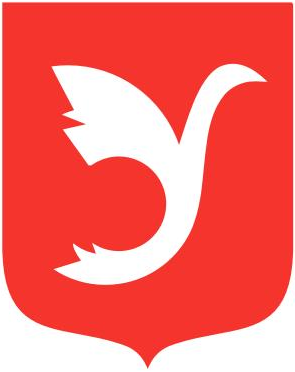 